İş ve Görev Tanım Formu
Gerekli Bilgi ve BecerilerArşivcilik BilgisiMicrosoft Word, Excell, Powerpoint Bilgisi İnternet Kullanımıİlgili mevzuat, yönetmelik, yönerge ve esasları bilmeYönetmelik: 18/10/2019 tarihli ve 30922 sayılı Resmi Gazete’de yayınlanan Devlet Arşiv Hizmetleri hakkında yönetmelik.657 Sayılı Kanuna Tabii olmaİş/Görev Kısa Tanımı (Özeti)İstanbul Teknik Üniversitesi’nin muhtelif tarihlere ait muhtelif konulardaki belgeleri; öğrenci, personel, birim, fakülte, enstitü, yüksek okul, okulla bağlantılı projelere ait belge ve dosyaları Arşiv Yönetmeliklerinde yer alan prosedürler gereğince, saklamak, korumak, gerektiğinde araştırmacıya sunmak ve süresi dolanları imhaya ayırmak, Devlet Arşivleri Genel Müdürlüğü’ne nakledilmesini sağlamak. İşi/GöreviKadro unvanının gerektirdiği yetkiler çerçevesinde sorumlu olduğu şube müdürlüğünü        ilgili mevzuat ,yönetmelik, yönerge ve esaslara uygun olarak sevk ve idare etmekSorumlu olduğu şube müdürlüğü personelinin sorumluluklarını belirlemekŞube müdürlüğü personelinin iş dağılımını yapmak, işlem süreçlerini izlemekŞube müdürlüğü personeli arasında uyum ve işbirliğini sağlamakArşivde bekleme sürelerini tamamlayan belgelerin ayıklama, saklama ve imha işlemlerinin mevzuata uygun yapılmasını koordine etmek; ayıklama çalışmalarını düzenlemek ve kontrol etmek. Arşiv evraklarının usulüne uygun saklanabilmesi için gerekli ekipman ve ortamın sağlanabilmesi konusunda amirlerini bilgilendirmek. Bağlı olduğu üst yönetici/yöneticiler tarafından verilen ve mevzuattaki değişikliklerle ilgili yeni görev ve sorumlulukların yerine getirilmesini sağlamak.Arşive teslim edilen belgelerin yangın, hırsızlık, rutubet, su baskını, toz ve böcek zararlarına karşı gerekli tedbirlerin alınarak korunmasının sağlanması konusunda yetkilileri bilgilendirmekÜniversitenin tüm birim, fakülte, yüksek okul ve enstitülerinden her yılın başında bir önceki yıla ait Yıllık Faaliyet Raporları talep etmek. Söz konusu bilgileri T.C Cumhurbaşkanlığı Devlet Arşivleri Başkanlığı’na bildirmek.Üniversite içerisindeki birimlere arşivcilik konusunda danışmanlık yapmak.Teknolojik gelişmeleri takip etmek, dijital kaynaklar ve yöntemleri kullanmak.Havale ettiği yazılarla ilgili işlemlerin sonuçlanıp sonuçlanmadığının takip edilmesini sağlamakSorumlulukları; yukarıda yazılı olan bütün görevleri kanunlara ve yönetmeliklere uygun olarak yerine getirmek ve yerine getirilmesini sağlamaktır.İşin İcrası İçin Kullanılması Gereken Yazılımlar ve Yetki DüzeyleriUnvanŞube Müdürü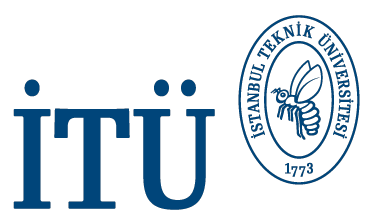 Kadro UnvanıŞube MüdürüBirimArşiv Müdürlüğü Yokluğunda Vekalet EdenMemurİlk Düzey AmiriGenel SekreterlikDoğrudan Bağlı Alt Unvan(lar)MemurSistem AdıAdresYetki/Rol DüzeyiKaliteportal.itu.edu.trPapirüspapirus.itu.edu.trArşiv programıituarsiv.itu.edu.trWeb ardesiwww.arsiv.itu.edu.tre-mailarsiv@itu.edu.tr